                                                                  ПОСТАНОВЛЕНИЕ                                                        Главы муниципального образования«Натырбовское сельское поселение»«30» января  2019 г.                                              №  8 .                                              с. НатырбовоОтчет об эффективности реализации муниципальной программы«Поддержка и развитие малого и среднего  предпринимательства  на территории  муниципального образования «Натырбовское сельское поселение» Кошехабльского района за 2018 год»В соответствии с постановлением  Правительства РФ  от 02.08.2010 года № 588 «Об утверждении Порядка разработки, реализации и оценки эффективности государственных программ Российской Федерации»П О С Т А Н О В Л Я Ю :Утвердить отчёт о ходе реализации и эффективности муниципальной программы «Поддержка и развитие малого и среднего  предпринимательства  на территории  муниципального образования «Натырбовское сельское поселение» Кошехабльского района за 2018 год» согласно приложению. Настоящее Постановление  обнародовать на информационном стенде в администрации  поселения  и разместить  на  официальном сайте администрации в сети  Интернет  по     адресу:  //adm-natyrbovo.ru//Настоящее Постановление вступает в силу со дня его подписанияГлава муниципального образования«Натырбовское сельское поселение»                                    Н.В.Касицына                     Приложение                                                                                                                                         к Постановлению главы                                                                                                                  МО «Натырбовское сельское поселение»№  8  от «30  января   2019 г.                                          Годовой отчет о ходе реализации     Муниципальной  программы «Поддержка и развитие малого и среднего предпринимательства на территории муниципального образования «Натырбовское сельское поселение»» за 2017 год» была утверждена постановлением главы муниципального образования «Натырбовское сельское поселение» № 54 от 25.12.2017 года .Первоначальная оценка эффективности реализацииМуниципальной  программы «Поддержка и развитие малого и среднего предпринимательства на территории муниципального образования «Натырбовское сельское поселение»» за 2018 год» Основными целями Программы являются:повышение темпов развития малого и среднего предпринимательства как одного из факторов социально-экономического развития муниципального образования «Натырбовское сельское поселение»;увеличение доли участия субъектов малого и среднего предпринимательства;повышение социальной эффективности деятельности субъектов малого и среднего предпринимательства (рост численности занятых в сфере малого и среднего предпринимательства, рост средних доходов и повышение уровня социальной защищенности работников малых и средних предприятий).Для достижения поставленных  целей  предусматривается решение следующих задач:-создание благоприятных условий для развития малого и среднего предпринимательства;-создание благоприятных условий для создания субъектов молодежного, семейного и социального предпринимательства; -развитие инфраструктуры поддержки субъектов малого и среднего предпринимательства;-совершенствование внешней среды для развития малого и среднего предпринимательства;- совершенствование имущественной поддержки субъектов малого и среднего предпринимательства; -информационная поддержка субъектов малого и среднего предпринимательства и организаций, образующих инфраструктуру поддержки субъектов малого и среднего предпринимательства; - оказание организационной, методической, консультационной помощи и информационных услуг предпринимателям.По направлению «Обеспечение консультационной, организационно-методической и информационной поддержки»: Оказаны консультативные, информационные услуги, методическая помощь субъектам малого бизнеса  и гражданам по общим вопросам осуществления предпринимательской деятельности бизнес-планированию, регистрации предприятий и индивидуальной деятельности, оказана консультационная помощь в выборе организационно-правовой формы предпринимательской деятельности а так же выбор систем налогообложения, оказана помощь субъектам малого бизнеса в оформлении бухгалтерской отчетности, проведена деятельность по информации о мерах государственной поддержки малого бизнеса, о конкурсах, выставках и семинарах, проводимых для малого бизнеса как на районном так и на республиканском уровне по участию в Программах по поддержке малого, среднего предпринимательства Республики Адыгея, в том числе в АПК.	На 2018 год в рамках данной Программы запланировано проведение основного мероприятия - информационно–консультационная поддержка малого и среднего предпринимательства Информация о результатах достижения значений показателей (индикаторов) муниципальной программы за отчетный период:Достижение целевых показателейза период: 2018 год Оценка результативности реализации Программы за 2018 год:1. Мероприятие информационно–консультационная поддержка малого и среднего предпринимательства:1. Индекс результативности мероприятия:Пфit65Рit = ------ = ----- = 1Ппit652. Интегральная оценка результативности Программы:mSUM Рit                                  1Ht = ------- x 100 =  1 х 100 = 100                                     M                   13. Эффективность реализации подпрограммы:Ht               100                                 Эt = ---- x 100 = --------х 100 = 100St               100Вывод: эффективность реализации муниципальной подпрограммы «Поддержка и развитие   малого и среднего предпринимательства в   МО «Натырбовское сельское поселение» за 2018 годы» составила 100% - реализация Программы соответствует запланированным результатам при запланированном объеме расходов.УРЫСЫЕ ФЕДЕРАЦИЕАДЫГЭ РЕСПУБЛИКМУНИЦИПАЛЬНЭ  ГЪЭПСЫКIЭ ЗИIЭ «НАТЫРБЫЕ  КЪОДЖЭ ПСЭУПI»385434 с. Натырбово,ул. Советская № 52тел./факс 8 (87770) 9-76-69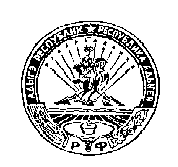 РОССИЙСКАЯ ФЕДЕРАЦИЯРЕСПУБЛИКА АДЫГЕЯМУНИЦИПАЛЬНОЕ ОБРАЗОВАНИЕ«НАТЫРБОВСКОЕ СЕЛЬСКОЕ ПОСЕЛЕНИЕ»385434 с. Натырбово, ул. Советская № 52тел./факс 8 (87770) 9-76-69Наименование мероприятияОжидаемые результатыИсполнители мероприятияСрок
исполнения.РезультатыисполненияI. ИМУЩЕСТВЕННАЯ ПОДДЕРЖКА СУБЪЕКТОВ МАЛОГО И СРЕДНЕГО ПРЕДПРИНИМАТЕЛЬСТВАI. ИМУЩЕСТВЕННАЯ ПОДДЕРЖКА СУБЪЕКТОВ МАЛОГО И СРЕДНЕГО ПРЕДПРИНИМАТЕЛЬСТВАI. ИМУЩЕСТВЕННАЯ ПОДДЕРЖКА СУБЪЕКТОВ МАЛОГО И СРЕДНЕГО ПРЕДПРИНИМАТЕЛЬСТВАI. ИМУЩЕСТВЕННАЯ ПОДДЕРЖКА СУБЪЕКТОВ МАЛОГО И СРЕДНЕГО ПРЕДПРИНИМАТЕЛЬСТВАI. ИМУЩЕСТВЕННАЯ ПОДДЕРЖКА СУБЪЕКТОВ МАЛОГО И СРЕДНЕГО ПРЕДПРИНИМАТЕЛЬСТВА Формирование и обновление перечня имущества, свободного от прав третьих лиц, предназначенного для передачи во владение и (или) пользование на долгосрочной основе субъектам  малого и среднего предпринимательства и организациям, образующим инфраструктуру поддержки субъектов  малого и среднего предпринимательства, обеспечение доступа субъектов предпринимательства к указанному перечнюмаркетинг спроса на аренду имущества, поиск возможностей для его удовлетворенияАдминистрация 2018 годВыполнено Формирование базы данных пустующих площадей и объектов незавершенного строительства на территории муниципального образования «Натырбовское сельское поселение» для вовлечения их в хозяйственный оборотобеспечение доступа субъектов малого и среднего предпринимательства к имущественным ресурсамАдминистрация 2018 годВыполненоI1. ИНФОРМАЦИОННАЯ И КОНСУЛЬТАЦИОННАЯ ПОДДЕРЖКА МАЛОГО И СРЕДНЕГО ПРЕДПРИНИМАТЕЛЬСТВАI1. ИНФОРМАЦИОННАЯ И КОНСУЛЬТАЦИОННАЯ ПОДДЕРЖКА МАЛОГО И СРЕДНЕГО ПРЕДПРИНИМАТЕЛЬСТВАI1. ИНФОРМАЦИОННАЯ И КОНСУЛЬТАЦИОННАЯ ПОДДЕРЖКА МАЛОГО И СРЕДНЕГО ПРЕДПРИНИМАТЕЛЬСТВАI1. ИНФОРМАЦИОННАЯ И КОНСУЛЬТАЦИОННАЯ ПОДДЕРЖКА МАЛОГО И СРЕДНЕГО ПРЕДПРИНИМАТЕЛЬСТВАI1. ИНФОРМАЦИОННАЯ И КОНСУЛЬТАЦИОННАЯ ПОДДЕРЖКА МАЛОГО И СРЕДНЕГО ПРЕДПРИНИМАТЕЛЬСТВА Публикация в средствах массовой информации материалов по вопросам малого и среднего предпринимательстваформирование положительного имиджа предпринимателя, распространение опыта предпринимательской деятельностиАдминистрация 2018 годВыполнено Участие в республиканском конкурсе «Лидер малого и среднего бизнеса»формирование положительного имиджа предпринимателя, информирование общественностиАдминистрация2018 годВыполненоПредоставление информации об организации обучающих семинаров для субъектов малого и среднего предпринимательства, направленных на подготовку, переподготовку и повышение квалификации кадров, об организации форумов, круглых столов. повышение деловой активности субъектов малого и среднего предпринимательства,  выработка перспективных направлений для развития малого и среднего предпринимательства, формирование общественного мнения, обмен опытом.Администрация2018 годВыполнено Организация участия предпринимателей в  выставках,  ярмарках,  создание коллективных стендов малых и средних предприятий поселения на выставочных мероприятияхпродвижение продукции субъектов малого и среднего предпринимательства на региональный и межрегиональные рынкиАдминистрация2018годВыполненоПроведение консультаций:по вопросам применения действующего законодательства регулирующего деятельность субъектов малого и среднего предпринимательства; по вопросам организации торговли и бытового обслуживания; по вопросам предоставления в аренду муниципального имущества;по вопросам предоставления в аренду земельных участков;знание действующего законодательства Российской Федерации  и Республики Адыгея для оказания  поддержки и развития малого и среднего предпринимательства. Администрация2018годВыполнено Формирование и ведение реестра субъектов малого и среднего предпринимательства - получателей поддержкиинформирование субъектов малого и среднего предпринимательства об осуществляемых мерах  поддержкиАдминистрация2018 годВыполнено Поддержка и пропаганда деятельности общественных объединений малого и среднего бизнесасодействие самоорганизации субъектов малого и среднего предпринимательстваАдминистрация2018 годВыполнено№ строки целевого показателяНаименование целевого показателяЕдиница измеренияЗначение целевого показателяЗначение целевого показателяЗначение целевого показателя№ строки целевого показателяНаименование целевого показателяЕдиница измеренияпланируемоена текущий годфактическое за отчетный периодпроцент выполнения1234561.Информационно–консультационная поддержка малого и среднего предпринимательства ед.55100%